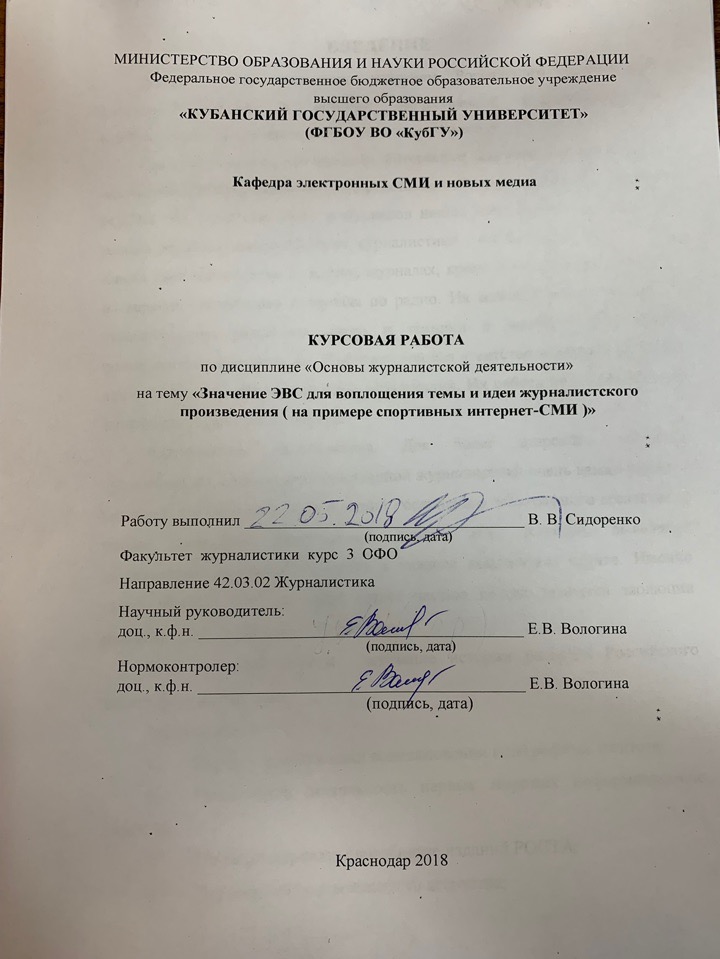 СодержаниеВведение…………………………………………………………………….31.   ЭВС в современной журналистике1.1 ЭВС как идейно-тематическая составляющая материала……………6     1.2 Роль ЭВС как средства воплощения задумки автора…………………     2.   ЭВС в спортивной интернет-журналистике………………………….2.1 Тенденции ЭВС в текстах спортивных интернет-СМИ……………….2.1 ЭВС как главное звено в спортивной интернет-публицистике………..      Заключение………………………………………………………………      Список использованных источников…………………………………...ВведениеПрежде, чем вникать в определенную сферу журналистской деятельности, безусловно, следует дать дефиницию явлению, с которым предстоит работать. Термину «Элементарные выразительные средства» ( ЭВС )  Г. А. Лазутина предложила следующее определение: «ЭВС» - Это своего рода искусственный язык, посредством которого журналистская информация обнаруживает себя, объективируется, приобретая характер информационного продукта, пригодного к многократному использованию в определенных целях.». Нас же в этой работе интересует реализация ЭВС в современной спортивной интернет-журналистике, поскольку медиасфера за последние 15 лет сильно изменилась, совершила так называемый upgrade. Новые медиа ( так принято называть интернет пространство, когда оно соприкасается с массовой информацией), становятся все более активными участниками общественной жизни, однако, стоит заметить, что их влияние на российскую аудиторию еще не столь значимо по сравнению с традиционными СМИ. Интернет все еще не конкурирует с  «классическими» СМИ.Степень изученности темы. Особенности создания журналистского контента в нашей стране, конечно же, были предметом специального научного исследования. Это и учебники Лазутиной «Основы журналистской деятельности», и Е. И. Пронина «Выразительные средства журналистики» Однако особенности создания контента спортивной тематики не освещались. В то же время отметим, что выходит все больше учебных пособий и научных работ по спортивной журналистике, в их числе назовем: «Спортивная журналистика» К.А. Алексеева и С.Н. Ильченко; «Спортивная медиакоммуникация в России в начале XXI в.» Е.А. Войтик, диссертация В.В. Тулупова «Репрезентация феномена спорта в процессе массовой социальной коммуникации».В данной работе проанализированы особенности развития спортивных печатных изданий в нашей стране.Об актуальности свидетельствует то, что на сегодняшний день спортивная интернет-журналистика, как и объект ее освещения, очень популярны. Это происходит в связи с доступностью интернета как способа получения информации  ростом престижа России как одного из мировых спортивных лидеров, а также массовым развитием спорта в России; в том числе благодаря проведению Олимпийских игр в Сочи в 2014 г., предстоящего чемпионата мира по футболу в 2018, а также в связи с тем, что Санкт-Петербург будет представлять Россию на чемпионате Европы в 2020г.Объектом исследования выступает отечественная журналистика.Предмет исследования спортивная журналистика.Методами исследования послужили историко-хронологический и кон-текстуальный методы анализа.Цель данной работы состоит заключается в выделении особенностей ЭВС в спортивной интернет-журналистике.Для достижения поставленной цели выделены следующие задачи:1. Изучение литературы по проблеме исследования2. Выявление специфики ЭВС в спортивной  интернет-журналистике3. Подготовка теоретической базы для дальнейших исследованийЗначимость исследования заключается в создании теоретической базы для дальнейшего изучения особенностей спортивной интернет-журналистики в России.Структура работы: Работа состоит из введения, основной части, состоящей из двух глав, заключения, списка использованных источников.ЭВС в современной журналистике1.1 ЭВС как идейно-тематическая составляющая материалаСпецифический уровень знаков формируется в ходе развития журналистики на базе естественного языка. Это своего рода искусственный язык, посредством которого журналистская информация обнаруживает себя, объективируется, приобретая характер информационного продукта, пригодного к многократному использованию в определенных целях. Обозначается этот язык понятием «элементарные выразительные средства журналистики» (ЭВС), сложившимся в ходе осмысления информационной природы журналистского творчества и его знакового инструментария.Если представить ЭВС в круговой диаграмме (диаграмма 1), получим следующее: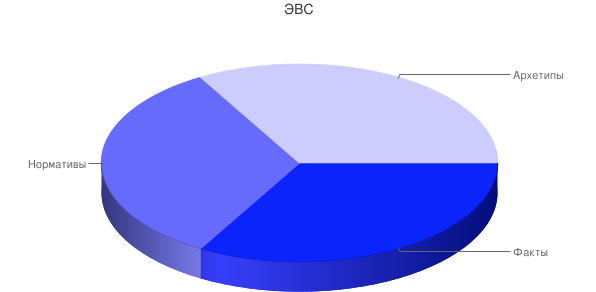 (Диаграмма 1)Так, видим,  элементарные выразительные средства можно разделить на три частиПервая - фактологическая (факты);Вторая сложнее, многограннее. Мы объединили множество граней под общим названием архетипы, ведь в тексте возникает слой оценочной информации, вызванный тем, что журналист в контекст образов ставит факты текущей действительности. Это и лексика, культура, история, и образы, в которых отражены опыт и моменты из истории. Многие из них восходят к архетипам – крупицам коллективного бессознательного, которые лежат в основе человеческой символики. еще один ряд элементарных выразительных средств – нормативы. В сущности, это тоже смысловые единицы, в которых запечатлен социальный опыт. Однако они иного свойства: в отличие от образов, вызывающих у адресата информации конкретно-чувственные представления, нормативы представляют собой суждения, в которых воплощены те или иные установления общества и которые воспринимаются как некая формула.образный ряд ЭВС в журналистике («образы») складывается из прецедентов истории и деяний исторических лиц, из фрагментов художественных произведений и характеров их героев, из фольклорных сюжетов и притч, образных откровений науки, из перлов языковой сокровищницы. Существует много вариантов их применения, мы будем говорить о них далее как о методах предъявления ЭВС в тексте. Но любой из них требует, чтобы журналист, формируя в произведении образный ряд, заботился о контакте с аудиторией: с одной стороны, образы должны быть близки и понятны ей, а с другой – достаточно свежи, не «заезжены» до банальности.Среди видов образов в журналистском тексте часто встречаются иллюстративные. Они используются для того, чтобы высказать более широкие и злободневные общественные интересы, в основном публицистические.Но бывают и другого рода образы, авторы которых не ставят перед собой такой задачи и изображают явления жизни не ради типичности, а ради их неповторимой индивидуальности, если она интересная в том или ином отношении. Это фактографические образы.Художественные образы наиболее близки к образам публицистически-иллюстративным. В них также воспроизводятся типичные явления жизни в свете тех или иных общественных интересов и идеалов. Но происходит это по-другому. Автор вводит в этих образах индивидуальность явлений, чтобы они стали еще более типичными, чтобы они еще более четко, ярко, закончено воплощали в себе существенные особенности.Прецедентные тексты — тексты, на которые ссылаются многие, поскольку считают их важными для данной культуры.Прецедентные тексты — стихийно или сознательно отобранные тексты, которые рассматриваются как общеизвестные в конкретной речевой культуре и которые допускают в этой связи особые формы их использования.Существует языковой фонд оценочных средств, который представляет функционально-стилевые оценочные дискурсы и формируется широким кругом разно-уровневых средств русского языка: аффиксы со значением субъективной оценки, лексико-грамматический класс слов категории оценки, оценочное значение качественных прилагательных, пейоративная и мелиоративная лексика, оценочное значение семантических структур. Наконец, в выражении категории оценки существенна роль общею контекста высказывания и изложения в целом: в сущности, в определенном контексте любая языковая единица может выполнять оценочную функцию.Журналисты имеют дело и с одними и с другими понятиями. Но даже когда журналист соприкасается с фактом реальности, этот факт сразу превращается в факт сознания – сначала его собственного, потом общественного. Иного пути познания нет. Другое дело, что нужно стремиться к максимальному соответствию нашего представления о реальности – ей самой. Препятствий тут много. Едва ли не главное из них в том, что факт реальности не поддается рассмотрению один, сам по себе. Выхваченный из системы существенных связей, он легко может превратиться в нашем сознании в картинку, искажающую действительность. Это объясняется тем, что в силу своей творческой природы сознание, не отразив реальных отношений факта, способно включить его в систему иных связей – несущественных, малосущественных, а то и вообще кажущихся.Даже если журналист хочет рассказать об одном факте, он должен изучить ситуацию, то есть увидеть и проанализировать его в связи с другими фактами, совместно с ним характеризующими данный фрагмент действительности. А это уже ситуация: «(от позднелат. situatio – положение), сочетание условий и обстоятельств, создающих определенную обстановку, положение». Эта обстановка, положение как раз и проявляется через факты – своего рода атомы действительности – и через их связи. Вот почему оказывается возможным определить ситуацию как совокупность взаимосвязанных между собой фактов, характеризующих в том или ином отношении положение на объекте. Как и факт, ситуация может быть понята в онтологическом и гносеологическом смыслах, и закономерности здесь те же: отражаясь в сознании, реальная ситуация как бы теряет часть своих связей. Зато в ней становятся отчетливее видны главные факты, главные связи, если, конечно, воспринимать ее внимательно и непредвзято.Факт как элемент действительности.Факт как элемент сознания.Факт как элемент текста.В первом своем проявлении он источник информации, объект познания.Во втором проявлении он оказывается и средством познания: мы пользуемся им примерно так же, как моделями любого из объектов реальности, рассматривая их с разных сторон, наблюдая их поведение в разных условиях, и тем самым получаем дополнительную информацию, несколько сближающую по объему содержания факт сознания с фактом реальности.В третьем проявлении доминирующей функцией оказывается функция выражения и «консервации» информации – сохранения ее в материальном обличий: факт «работает» так же, как цвет и линия у художника, создающего живописное полотно. При этом он сохраняет в снятом виде и первые два ряда функций: они реализуются, когда возникает контакт текста с его адресатом.Итак, факт может быть достоверным или недостоверным. Установить факт, т. е. сделать его достоверным, значит осуществить его верификацию. Другой вопрос, что сделать это не всегда возможно, порой приходится пробиваться через оценку и комментарий автора.     Достоверный факт—это суждение о событии, которое оказалось истинным в результате его верификации.     Недостоверный факт— это суждение о событии, верифицировать которое оказалось невозможным.  Если суждение в результате верификации оказалось ложным, то о факте как таковом вообще не может быть и речи.  У события есть только одно свойство или признак — того, что оно произошло (или не произошло). Состоявшиеся выборы губернатора — событие, суждений о котором может быть бесконечное множество. Часть из них возможно верифицировать (проверить); в процессе верификации некоторые из них не подтверждаются и оказываются ложными, другие — истинными, подтверждаются и тогда превращаются в факты.Но есть и оценочные суждения — мнения, которые вообще не могут быть верифицированы. Они оценивают либо само событие, либо факт, т. е. истинное суждение о событии. События оцениваются эмоционально, факты — как правило, рационально. Оценки событий и фактов могут быть независимы друг от друга.  Суждений нередко бывает несколько, они образуют своего рода пучок признаков события. Последние должны характеризовать и участников события, и характер действия, и обстоятельства, при которых происходило событие, в частности его временные и пространственные границы.  Совокупность истинных суждений о событии, образующих завершенный сюжет этого события, может быть названа реальным фактом в отличие от отдельно взятого истинного суждения об этом событии — вербального факта.Факто́ид (англ. Factoid — «принимающий вид факта») — недостоверное или ложное утверждение (непроверенное, неверное или сфабрикованное), которое облекается в форму достоверного и выдаётся за достоверное.Оценочность – универсальная черта публицистического стиля. Она не ограничивается пределами лексической системы данного стиля, а пронизывает все ярусы публицистических текстов.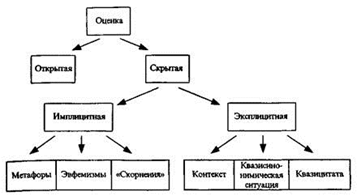 Оценочность как основной стилеобразующий фактор публицистических материалов начинает играть свою роль уже на самой ранней стадии создания текста. Оценочность проявляется в отборе и классификации фактов и явлений действительности, в их описании под определенным углом зрения, в соотношении негативных и позитивных деталей, в специфических лингвистических средствах. Именно такую преобразованную информацию и потребляет читатель.Оценочность бывает открытой и скрытой. Отличительной чертой новейшей журналистики стал отказ от открытой пропаганды. На смену пропаганде пришло умело завуалированное манипулирование массовым сознанием.Оценка может быть имплицитной, т.е. заложенной в значение слова, и эксплицитной, присущей не конкретному слову, а его употреблению.Основными характеристиками журналистского произведения как типа текста, которые мы принимаем за систему координат, являются его тема, идея, фактологические и культурологические элементы структуры (элементарные выразительные средства), композиция и монтаж (средства организации текстового пространства), лексико-стилистическое оформление коммуникативного замысла автора. Все они отмечены спецификой, которая и делает текст именно журналистским.ЭВС служит не только воспроизведению событий, из которых складывается ситуация, но и воссозданию обстановки происходящего – характерных деталей. Кроме того, посредством фактов журналист может указать на связь реальной конкретной ситуации с масштабной проблемой, прочертить причинно-следственные связи происходящего, продемонстрировать степень своей включенности в ситуацию, обозначить варианты развития событий в условиях, альтернативных сложившимся, и т.д.В ходе развития журналистики на базе естественного языка постепенно формируется еще один, специфический уровень знаков. Это своего рода искусственный язык, посредством которого журналистская информация обнаруживает себя, объективируется, приобретая характер информационного продукта, пригодного к многократному использованию в определенных целях. Обозначается этот язык понятием «элементарные выразительные средства журналистики» (ЭВС), сложившимся в ходе осмысления информационной природы журналистского творчества и его знакового инструментария.фактологический или, если коротко, – факты. В спортивной журналистике – основа для материала.Эпизоды из истории общества, фрагменты социального опыта отражены в образах, зафиксированных историей, культурой, лексикой. Это цитаты спортсменов и тренеров, значения побед спортсменов на соревнованиях. В спортивной журналистике часто используется как элемент сравнения с сегодняшним днем. Также частое является корнем материала, рассказывая читателю о победах спортсменов в том или ином виде спорта.Образный ряд ЭВС в спортивной журналистике складывается из прецедентов истории, деяний важных лиц из истории спорта, из фрагментов художественных произведений и характеров их героев, из фольклорных сюжетов и притч, образных откровений науки, из перлов языковой сокровищницы. Среди видов образов в журналистском тексте часто встречаются иллюстративные. Они используются для того, чтобы высказать более широкие и злободневные общественные интересы, в основном публицистические.Но бывают и другого рода образы, авторы которых не ставят перед собой такой задачи и изображают явления жизни не ради типичности, а ради их неповторимой индивидуальности, если она интересная в том или ином отношении. Это фактографические образы.Художественные образы наиболее близки к образам публицистически-иллюстративным. В них также воспроизводятся типичные явления жизни в свете тех или иных общественных интересов и идеалов. Но происходит это по-другому. Автор вводит в этих образах индивидуальность явлений, чтобы они стали еще более типичными, чтобы они еще более четко, ярко, закончено воплощали в себе существенные особенности.Прецедентные тексты — тексты, на которые ссылаются многие, поскольку считают их важными для данной культуры.Прецедентные тексты — стихийно или сознательно отобранные тексты, которые рассматриваются как общеизвестные в конкретной речевой культуре и которые допускают в этой связи особые формы их использования.Существует языковой фонд оценочных средств, который представляет функционально-стилевые оценочные дискурсы и формируется широким кругом разно-уровневых средств русского языка: аффиксы со значением субъективной оценки, лексико-грамматический класс слов категории оценки, оценочное значение качественных прилагательных, пейоративная и мелиоративная лексика, оценочное значение семантических структур. Наконец, в выражении категории оценки существенна роль общею контекста высказывания и изложения в целом: в сущности, в определенном контексте любая языковая единица может выполнять оценочную функцию.